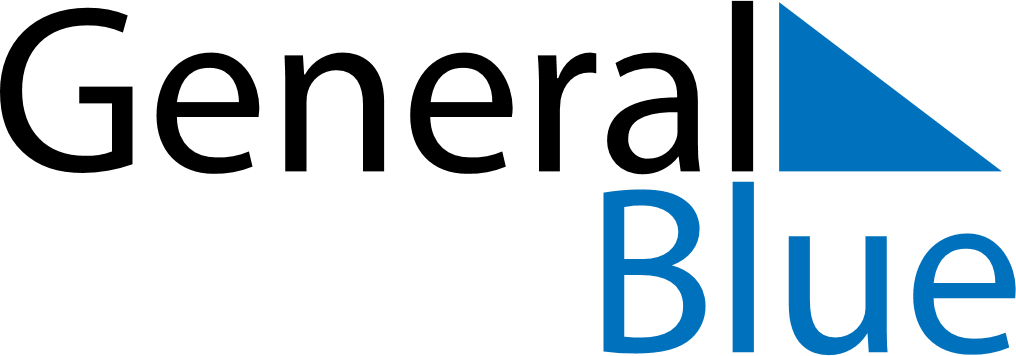 Meal PlannerAugust 9, 2027 - August 15, 2027Meal PlannerAugust 9, 2027 - August 15, 2027Meal PlannerAugust 9, 2027 - August 15, 2027Meal PlannerAugust 9, 2027 - August 15, 2027Meal PlannerAugust 9, 2027 - August 15, 2027Meal PlannerAugust 9, 2027 - August 15, 2027Meal PlannerAugust 9, 2027 - August 15, 2027Meal PlannerAugust 9, 2027 - August 15, 2027MondayAug 09TuesdayAug 10WednesdayAug 11ThursdayAug 12FridayAug 13SaturdayAug 14SundayAug 15BreakfastLunchDinner